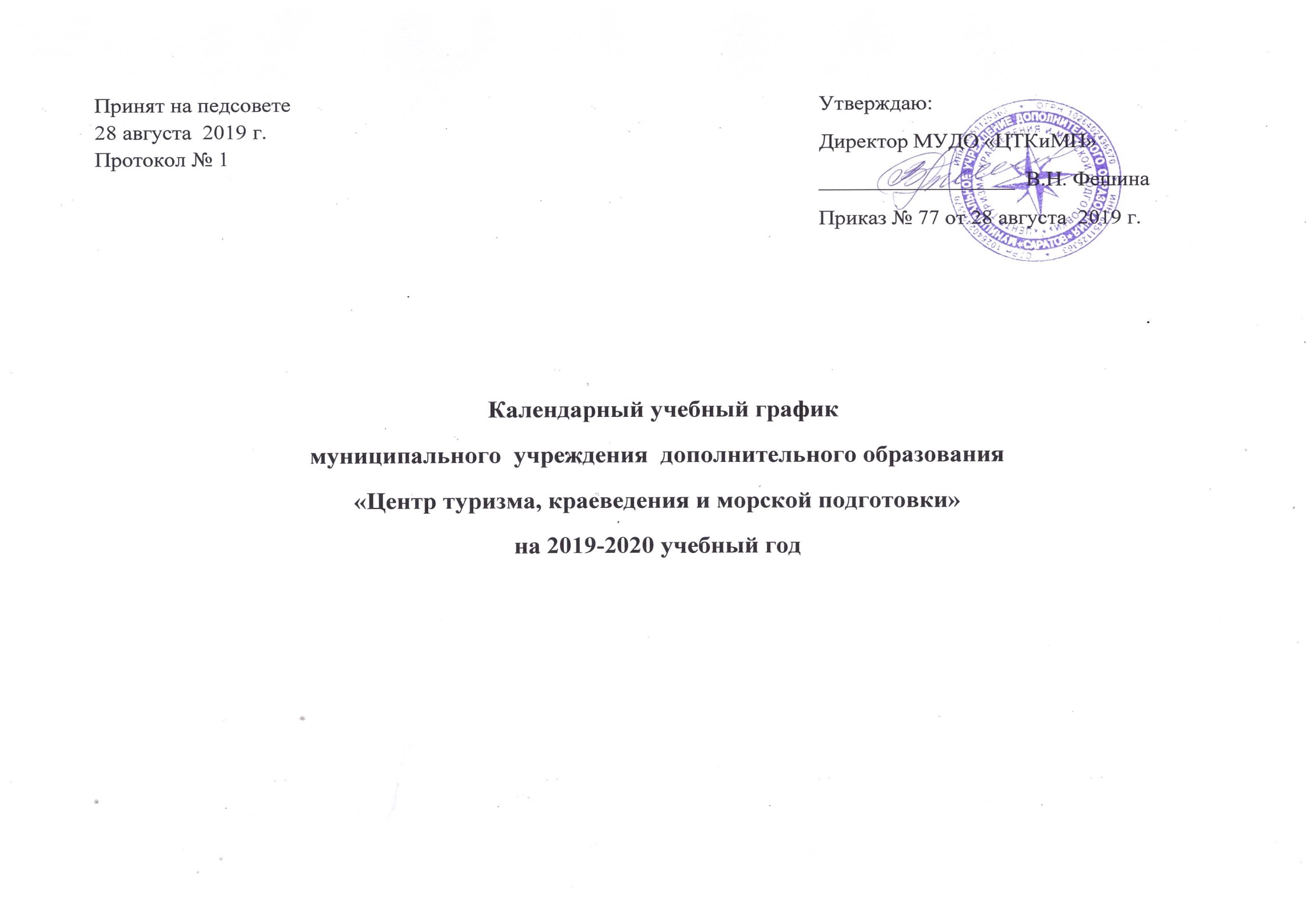 Годовой календарный учебный графикмуниципального учреждения дополнительного образования «Центр туризма, краеведения и морской подготовки»  на 2019-20120 учебный годПродолжительность учебного года в МУДО «ЦТКиМП »:	Начало учебного года:– 01.09. 2019 г.  для групп 2, 3 и старше годов обучения;– 15.09.2019 г. для групп 1 года обучения	Окончание учебного года – 31.05.2020 г.	Продолжительность учебного года – 36 учебных недель.Регламентирование образовательного процесса на учебный год.Продолжительность занятий 30-45  минут (1 академический час) с обязательным 10-минутным перерывом между занятиями для отдыха детей и проветривания помещений. В соответствии с расписанием, образовательной программой количество занятий в день может быть 1-3 академических часа (при проведении занятий на местности до 4 часов, многодневных походов и учебно-тематических экскурсий до 8 часов). В зависимости от особенности деятельности объединения (занятия                     на свежем воздухе, физические тренировки) занятия могут проводиться без перерыва, но со сменой деятельности и физической нагрузки.Регламентирование образовательного процесса Продолжительность рабочей недели: семидневная рабочая неделя. Ввиду того, что учреждение не располагает достаточным количеством собственных площадей для ведения образовательно-воспитательного процесса педагоги дополнительного образования создают объединения детей на территории муниципальных общеобразовательных учреждений согласно лицензии на право ведения образовательной деятельности.Учебные занятия начинаются в 8.00 часов и заканчиваются в 20.00 часов. Для учащихся 16 лет и старше, возможно окончание занятий в  21.00 час.      Режим занятий             Согласно санитарно-эпидемиологическим правилам и нормативам Сан-ПиН 2.4.4.3172-14 предусмотрены  занятия  по подгруппам и индивидуальные занятия. Количество учебных групп по годам обучения и направлениям деятельности:Для достижения поставленных целей МУДО «ЦТКиМП» оказывает следующие муниципальные услуги: дополнительное образование детей на безвозмездной основе по программам различной направленности                                   в соответствии с приказом Министерства образования и науки РВ от 29.08.2013 г. № 1008 «Об утверждении Порядка организации и осуществления образовательной деятельности по дополнительным общеобразовательным программам»: - туристско-краеведческой;- физкультурно-спортивной;- социально-педагогической;- естественнонаучной.МУДО «ЦТКиМП» реализует дополнительные образовательные программы:- по типу: модифицированные и авторские;- по уровню реализации: стартового, базового и продвинутого уровня;- по целевому обеспечению - общеразвивающие;- по виду: очные;- по составу участников: групповые, индивидуальные;- по срокам реализации: краткосрочные (до года); среднесрочные от 1 года до 3 лет; долгосрочные более 3-х лет.6. Режим работы учреждения в период школьных каникул:В каникулярное время (осень, зима, весна, лето) учащиеся Центра участвуют в соревнованиях и мероприятиях туристско-краеведческой направленности, учебно-тренировочных сборах, походах, экскурсиях и др. Во время летних школьных каникул образовательный процесс может продолжаться по специальному расписанию с группами переменного состава на детских образовательно-оздоровительных площадках с дневным пребыванием.7.   Родительские собрания Родительские собрания проводятся в объединениях по усмотрению педагогов дополнительного образования, но не реже двух раз в год (на начало и конец учебного года). По инициативе педагогов или родителей может быть созвано внеочередное родительское собрание. 8.  Регламент административных совещаний:    Педагогический совет - 4 раза  в год. По требованию 2/3 членов Педагогического Совета или по инициативе директора  может быть  созван внеочередной Педагогический Совет. Методический совет - 4 раза  в год. 	Производственные совещания при директоре и заместителе директора по учебно-воспитательной работе –                  1 раз в месяц. В связи с производственной необходимостью могут назначаться внеочередные совещания.Общее собрание трудового коллектива – не реже двух раз в год. Комиссии по охране труда – по мере необходимости, но не реже одного раза в год. Комиссия по урегулированию споров между участниками образовательных отношений – по мере необходимости. Комиссия по противодействию коррупции – по мере необходимости.Комиссия по расследованию несчастных случаев с учащимися – по мере необходимости. 1 полугодиеОПЗимние праздники2 полугодиеОПЛетние каникулыВсего                     в год1 год обучения15.09-31.1218 нед.01.01.-08.0109.01-31.0516 нед.01.06-31.0834 нед. 2  год обучения01.09-31.1218 нед.01.01.-08.0109.01-31.0518 нед.01.06-31.0836 нед.3 и более год обучения01.09-31.1218 нед.01.01.-08.0109.01-31.0518 нед. 01.06-31.0836 нед. Этапы образовательного процесса1 год обучения2 год обучения3 и более  годы обученияНачало учебного года15 сентября1 сентября1 сентябряПродолжительность учебного года34 недели36 недель36 недельПродолжительность  занятия30-45  мин.45мин45 мин.Продолжительность  индивидуальных занятий 30-45 мин.45 мин.45 мин.Промежуточная аттестация15-30 декабря15-30 декабря15-30 декабряИтоговая аттестациямаймаймайОкончание учебного года31 мая31 мая31 маяКаникулы зимние (праздничные дни)01.01 – 08.0101.01 – 08.0101.01 – 08.01Каникулы летниес 01 июняс 01 июняс 01 июняВозраст учащихсяКол-во занятий в неделюПродолжительность занятийКол-во часов в годдошкольный возраст1-2 1 час36-72 ч.младший школьный возраст(7-10 лет)12231 ч.1 ч.2 ч.2 ч.36 ч.72 ч.144 ч.216 ч.средний  школьный возраст(11-14 лет)1232 ч. 2 ч.2 ч.72 ч.144 ч.216 ч.старший школьный возраст(15-18 лет)1222 ч. 1 ч.2 - 3 ч.72 ч.72 ч.144 - 180ч. №НаправленностиКоличество объединенийКоличество группКоличество детей1.Физкультурно-спортивная 10455882.Туристско-краеведческая10344693.Естественнонаучная6283904.Социально-педагогическая3162215. Художественная1796Всего:301301764